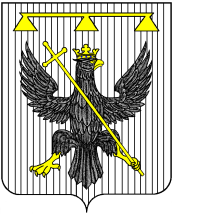 РОССИЙСКАЯ ФЕДЕРАЦИЯТУЛЬСКАЯ ОБЛАСТЬСОБРАНИЕ ДЕПУТАТОВМУНИЦИПАЛЬНОГО ОБРАЗОВАНИЯЮЖНО – ОДОЕВСКОЕ ОДОЕВСКОГО РАЙОНА                                                                        4-ГО СОЗЫВА                                                     Р Е Ш Е Н И ЕОт  24.12.2020г.                                                                                                  № 17-105О внесении изменений в решение Собрания депутатов муниципального образования Южно-Одоевское Одоевского района от 20.12.2019г. № 5-62 «О бюджете муниципального образования Южно – Одоевское Одоевского района на 2020 год и плановый период 2021 и 2022годов»	В соответствии с Федеральным Законом от 06.10.2003г. № 131-ФЗ «Об общих принципах организации местного самоуправления в Российской Федерации», на основании Устава муниципального образования Южно-Одоевское Одоевского района, Собрание депутатов муниципального образования Южно-Одоевское Одоевского района РЕШИЛО:Внести изменения в решение Собрания депутатов муниципального образования Южно-Одоевское Одоевского района от 20.12.2019г. № 5-62 «О бюджете муниципального образования Южно – Одоевское Одоевского района на 2020 год и плановый период 2021 и 2022 годов»:1.1. Подпункт 1.1. пункта 1 изложить в новой редакции: «1.1. на 2020 год: - общий    объем  доходов  бюджета муниципального  образования  Южно-Одоевское Одоевского района 5538,2 тыс. руб.; - общий   объем  расходов  бюджета  муниципального  образования   Южно-Одоевское Одоевского района 5538,2 тыс. руб.- дефицит бюджета – бюджет сбалансированный.          1.2. Приложение № 2 «Доходы муниципального образования Южно-Одоевское Одоевского района на 2020  год  и плановый период 2021 и 2022 годы» изложить в новой редакции (приложения №1);
         1.3.Приложение №4 «Ведомственная структура расходов бюджета муниципального образования Южно-Одоевское Одоевского района на 2020 год и плановый период 2021 и 2022 годов» изложить в новой редакции (приложение № 2);
         1.4. Приложение №5 «Распределение бюджетных ассигнований бюджета муниципального образования Южно-Одоевское Одоевского района на 2020 год и плановый период 2021 и 2022 годов по разделам, подразделам, целевым статьям и видам расходов классификации расходов бюджетов Российской Федерации»  изложить в новой редакции (Приложение №3);
         1.5. Приложение №6 «Источники внутреннего финансирования дефицита бюджета муниципального образования Южно-Одоевское Одоевского района на 2020 год и плановый период 2021 и 2022 годов» изложить в новой редакции (Приложение №4);         1.6. Приложение №7 «Распределение дотации от других бюджетов бюджетной системы Российской Федерации муниципального образования Южно – Одоевское Одоевского района на 2020 год и плановый период 2021 и 2022 годов» изложить в новой редакции (Приложение №5).         1.7.   Приложение №8 «Перечень и объем ассигнований на финансовое обеспечение реализации муниципальных программ по разделам, подразделам, целевым статьям, группам видов расходов классификации расходов бюджета муниципального образования Южно-Одоевское Одоевского района на 2020 год и плановый период 2021 и 2022 годов» изложить в новой редакции (Приложение №6).1.8. Пункт 7 изложить в новой редакции: «Утвердить объем безвозмездных поступлений в бюджет муниципального образования Южно-Одоевское Одоевского района всего в 2020 году 1925,2 тыс. руб., в 2021 году 1209,0 тыс. руб., в 2022 году 1238,3 тыс. руб. :          – дотации на выравнивание уровня бюджетной обеспеченности в 2020 году 963,8 тыс. руб., в 2021 году 983,6 тыс. руб., в 2022 году 1004,2 тыс. руб.;           - дотации бюджетам сельских поселений на поддержку мер по обеспечению сбалансированности бюджетов в 2020 году 628,9 тыс. руб.;    - субвенции на осуществление полномочий по первичному воинскому учету, где отсутствуют военные комиссариаты в 2020 году 115,4 тыс. руб., в 2021 году – 96,8 тыс. руб., 2022 году – 103,3 тыс. руб.; - иные межбюджетные трансферты на 2020 год в сумме 217,1тыс. руб., на 2021 год в сумме 128,6 тыс. руб., на 2022 год в сумме 130,8 тыс. руб.                  2. Контроль за выполнением настоящего решения возложить на постоянно действующую комиссию Собрания депутатов муниципального образования Южно – Одоевское Одоевского района по экономической политике, бюджету, налогам и собственности.
     3. Опубликовать настоящее решение в  общественно-политической газете «Новая жизнь. Одоевский район», разместить на официальном сайте муниципального образования Южно-Одоевское Одоевского района odoevsk.ru после проведения публичных слушаний (публичной экспертизы) по бюджету муниципального образования Южно – Одоевское Одоевского района на 2020 год и плановый период 2021 и 2022 годов с учетом внесенных изменений и дополнений на данных слушаниях.
      4. Настоящее решение вступает в силу с момента официального опубликования.Глава муниципального образованияЮжно – Одоевское Одоевского района                                                                 Н.А. ЩепоткинПриложение №  1 
к Решению Собрания депутатов
муниципального образования
Южно-Одоевское Одоевского района 
от 24.12.2020г. № 17-105  Приложение №  2  
к Решению Собрания депутатов
муниципального образования
Южно-Одоевское Одоевского района 
от   20.12.2019г.. № 5-62 Доходы муниципального образования Южно-Одоевское Одоевского района на 2020 год  и плановый период 2021 и 2022 годыТыс. руб.	Приложение №  2 
к Решению Собрания депутатов
муниципального образования
Южно-Одоевское Одоевского района 
от 24.12.2020г. № 17-105  Приложение № 4  
к Решению Собрания депутатов
муниципального образования
Южно-Одоевское Одоевского района 
от   20.12.2019г.. № 5-62 Ведомственная структура расходов бюджета муниципального образования Южно-Одоевское Одоевского района на 2020 год и плановый период 2021 и 2022 годов                                                                                                                                       (тыс.рублей)Приложение №  3
к Решению Собрания депутатов
муниципального образования
Южно-Одоевское Одоевского района 
от 24.12.2020г. № 17-105  Приложение №  5
к Решению Собрания депутатов
муниципального образования
Южно-Одоевское Одоевского района 
     	        от   20.12.2019г.. № 5-62	Распределение бюджетных ассигнований бюджета муниципального
образования Южно-Одоевское Одоевского района на 2020 год и
плановый период 2021 и 2022 годы по разделам, подразделам, целевым статьям и видам расходов классификации расходов бюджетов Российской Федерации     Тыс. руб.Приложение №  4  
к Решению Собрания депутатов
муниципального образования
Южно-Одоевское Одоевского района 
от 24.12.2020г. № 17-105    Приложение №  6 
к Решению Собрания депутатов
муниципального образования
Южно-Одоевское Одоевского района 
от   20.12.2019г.. № 5-62 Приложение №  5
к Решению Собрания депутатов
муниципального образования
Южно-Одоевское Одоевского района 
от 24.12.2020г. № 17-105  Приложение №7к Решению Собрания депутатовмуниципального образования
 Южно-Одоевское Одоевского района
 от 20.12.2019г. № 5-62Распределение дотации от других бюджетов бюджетной системы Российской Федерации муниципального образования Южно – Одоевское Одоевского района на 2020 год и плановый период 2021 и 2022 годовТыс. руб.Приложение №  6
к Решению Собрания депутатов
муниципального образования
Южно-Одоевское Одоевского района 
от 24.12.2020г. № 17-105    Приложение №  8
к Решению Собрания депутатов
Южно-Одоевское Одоевского района
 от  20.12.2019г. №  5-62Перечень и объем ассигнований на финансовое обеспечение реализации муниципальных программ по разделам, подразделам, целевым статьям, группам видов расходов классификации расходов бюджета муниципального образования Южно-Одоевское одоевского района на 2020 год и плановый период 2021 и 2022 годов(тыс.рублей)Пояснительная записка к решению Собрания депутатов муниципального образования Южно – Одоевское Одоевского района «О внесении изменений в решение Собрания депутатов муниципального образования Южно – Одоевское Одоевского района от 20.12.2019 № 5-62 «О бюджете муниципального образования Южно – Одоевское Одоевского района на 2020 год и плановый период 2021 и 2022 гг.» В приложении 1 «Доходы  муниципального образования Южно-Одоевское Одоевского района на 2020 год и плановый период 2021-2022 гг.»: Общая сумма доходов на 2020 год увеличилась на сумму 641,0 тыс. руб. в результате увеличения налога на имущество физических лиц на 11,6 тыс. руб., увеличением дотации на поддержку мер по обеспечению сбалансированности бюджета на сумму 628,9 тыс. руб., с недопоступлением земельного налога физических лиц, обладающих земельным участком, расположенным в границах сельских поселений на сумму 318,1 тыс. руб., и составила 5538,2 тыс. рублей:       В приложении 2 «Ведомственная структура расходов бюджета муниципального образования Южно-Одоевское Одоевского района на 2020 год и плановый период  2021-2022 годы» и приложении 3 «Распределение ассигнований из бюджета муниципального образования на 2020г. и плановый период  2021 и 2022 годы по разделам, подразделам, целевым статьям расходов, видам расходов» произведено перераспределение бюджетных ассигнований по разделам:  Третье уточнение подготовлено в целях приведения в соответствие отдельных положений на 2020 год.        Наименование показателейКод КБКСумма 2020годСумма2021годСумма2022годИТОГО ДОХОДОВ000 871 00000 00 0000 0005538,24982,75048,9ДОХОДЫ000 100 00000 00 0000 0003613,03773,93810,6Налоги на прибыль, доходы000 101 00000 00 0000 00080,080,080,0Налог на доходы физических лиц182 101 02000 01 0000 11080,080,080,0Налог на доходы физических лиц с доходов, источником которых является налоговый агент, за исключением доходов, в отношении которых исчисление и уплата налога осуществляются в соответствии со статьями 227, 2271 и 228 Налогового кодекса Российской Федерации182 101 02010 01 0000 11078,878,878,8Налог на доходы физических лиц с доходов, полученных от осуществления деятельности физическими лицами, зарегистрированными в качестве индивидуальных предпринимателей, нотариусов, занимающихся частной практикой, адвокатов, учредивших адвокатские кабинеты и других лиц, занимающихся частной практикой в соответствии со статьей 227 Налогового кодекса Российской Федерации182 101 02020 01 0000 1101,21,21,2Налог на совокупный налог182 105 00000 00 0000 00020,020,020,0Единый сельскохозяйственный налог182 105 03000 01 0000 00020,020,020,0Единый сельскохозяйственный налог182 105 03010 01 0000 11020,020,020,0Налоги на имущество000 106 00000 00 0000 0003303,53673,93710,6Налог на имущество физических лиц182 106 01000 00 0000 110150,0150,8162,3Налог на имущество физических лиц, взимаемый по ставкам, применяемым к объектам налогообложения, расположенным в границах сельских поселений182 106 01030 10 0000 110150,0150,8162,3Земельный налог182 106 06000 00 0000 1103153,53523,13548,3Земельный налог с организаций, обладающих земельным участком, расположенным в границах сельских  поселений182 106 06033 10 0000 1101953,51989,81999,7Земельный налог с физических лиц, обладающих земельным участком, расположенным в границах сельских поселений182 106 06043 10 0000 1101200,01533,31548,6Доходы от продажи земельных участков, находящихся в собственности сельских  поселений (за исключением земельных участков муниципальных бюджетных и автономных учреждений)871 114 06025 10 0000 430209,50,00,0Безвозмездные поступления000 200 00000 00 0000 0001925,21209,01238,3Дотация от других бюджетов бюджетной системы РФ в т.ч.871 202 10000  00 0000 1501592,7983,61004,2Дотации на выравнивание уровня бюджетной обеспеченности871 202 15001  10 0000 150963,8983,61004,2Дотации бюджетам сельских поселений на поддержку мер по обеспечению сбалансированности бюджетов871 202 15002 10 0000 150628,9Субвенция от других бюджетов бюджетной системы РФ 871 202 35118  10 0000 150115,496,8103,3Иные межбюджетные трансферты на реализацию постановления871 2 02 49999 10 0000 150217,1128,6130,8ВСЕГО ДОХОДОВ5538,24982,75048,9НаименованиеГРБСразделПодразделЦелеваястатьяВид расходовСумма2020г.Сумма2021г.Сумма2022г.Общегосударственные  вопросы871010000000000000003250,32640,62536,8Функционирование Правительства РФ, высших органов исполнительной власти субъектов РФ, местных администраций871010400000000000003185,32590,82437,2Центральный аппарат871010483200000000003185,32590,82437,2Выполнение функций органами местного самоуправления871010483200000000003185,32590,82437,2Расходы на выплаты по оплате труда центральному аппарату в рамках непрограммного направления деятельности «Обеспечение функционирования местных администраций»871010483200001101202637,82160,32160,3Фонд оплаты труда муниципальных органов871010483200001101212143,21909,41909,4Начисления на фонд оплаты труда87101048320000110129494,6250,9250,9Закупка товаров, работ, услуг в сфере информационно-коммуникационных технологий87101048320000190242200,2182,0182,0Прочая закупка товаров, работ и услуг для государственных (муниципальных) нужд87101048320000190244333,5240,0193,6Уплата налога на имущество организаций и земельного налога 871010483200001908510,10,00,0Уплата прочих налогов, сборов и иных платежей8710104 83200001908521,11,51,5Уплата иных платежей8710104832000019085312,67,07,0Резервные фонды8710111990000000000044,049,850,4Непрограммные расходы8710111999000000000044,049,850,4Резервные фонды местных администраций8710111999002775000044,049,850,4Прочая закупка товаров, работ и услуг для государственных (муниципальных) нужд8710111999002775024444,049,850,4Другие общегосударственные вопросы 8710113000000000000021,00,00,0Не программные расходы 8710113999000000000021,00,00,0Иные не программные мероприятия в рамках не программных расходов 871011399900S053000021,00,00,0Оказание материальной поддержки сельским старостам и руководителям территориальных общественных самоуправлений на территории муниципального образования Южно-Одоевское Одоевского района 871011399900S053000021,00,00,0Иные выплаты, за исключением фонда оплаты труда государственных (муниципальных) органов, лицам, привлекаемым согласно законодательству для выполнения отдельных полномочий 871011399900S053012321,00,00,0Национальная оборона87102009990000000000115,496,8103,3Мобилизационная и вневойсковая подготовка87102030000000000000115,496,8103,3Иные непрограммные мероприятия87102039990000000000115,496,8103,3Осуществление первичного воинского учета на территориях, где отсутствуют военные комиссариаты, по иным непрограммным мероприятиям в рамках непрограммных расходов87102039990051180000115,496,8103,3Расходы87102039990051180000115,496,8103,3Фонд оплаты труда и страховые взносы8710203999005118012090,096,8103,3Фонд оплаты труда 8710203999005118012166,574,077,8Начисления на фонд оплаты труда8710203999005118012923,722,825,5Закупка товаров, работ, услуг в сфере информационно-коммуникационных технологий871020399900511802426,00,00,0Прочая закупка товаров, работ и услуг для государственных (муниципальных) нужд8710203999005118024419,20,00,0Национальная безопасность и правоохранительная деятельность871030000000000000005,00,00,00Защита территории от чрезвычайных ситуаций природного и техногенного характера, гражданская оборона87103090000000000000,00,00,0Муниципальная программа «Гражданская оборона, защита населения и территории от чрезвычайных ситуаций, обеспечения пожарной безопасности и безопасности людей на водных объектах на 2018-2020 годы»871030903100272700000,00,00,0Приобретение противогазов ПМК-2871030903103272700000,00,00,0Прочая закупка товаров, работ, услуг для государственных (муниципальных) нужд.871030903103272702440,00,00,0Осуществление мероприятий по защите территории от чрезвычайных ситуаций природного и техногенного характера, гражданская оборона по иным непрограммным мероприятиям в рамках непрограммных расходов871030999900272700000,00,00,0Прочая закупка товаров, работ, услуг для государственных (муниципальных) нужд.871030999900272702440,00,00,0Пожарная безопасность87103100000000000005,00,00,0Муниципальная программа «Гражданская оборона, защита населения и территории от чрезвычайных ситуаций, обеспечения пожарной безопасности и безопасности людей на водных объектах на 2015-2017 годы»87103100300000000005,00,00,0Приобретение ранцевых огнетушителей871031003201272700000,00,00,0Прочая закупка товаров, работ и услуг для государственных (муниципальных) нужд871031003201272702440,00,00,0Приобретение противопожарного инвентаря для оборудования населенных пунктов87103100320327270000    0,00,00,0Прочая закупка товаров, работ и услуг для государственных (муниципальных) нужд87103100320327270244 0,00,00,0Приобретение пожарного гидранта871031003205272700000,00,00,0Прочая закупка товаров, работ и услуг для государственных (муниципальных) нужд871031003205272702440,00,00,0Приобретение порошковых огнетушителей871031003206272700000,00,00,0Прочая закупка товаров, работ и услуг для государственных (муниципальных) нужд871031003206272702440,00,00,0Осуществление мероприятий по пожарной безопасности, по иным непрограммным мероприятиям в рамках непрограммных расходов871031099900272700000,00,00,0Прочая закупка товаров, работ и услуг для государственных (муниципальных) нужд871031099900272702440,00,00,0Социальные выплаты гражданам, кроме публичных нормативных социальных выплат871031099900272703205,00,00,0Пособия, компенсации и иные социальные выплаты гражданам, кроме публичных нормативных обязательств871031099900272703215,00,00,0 Национальная экономика8710400000000000000077,173,173,1Реализация мероприятий по сопровождению программных продуктов, обеспечивающих составление и исполнение консолидируемого бюджета Тульской области8710410999008045000077,173,173,1Закупка товаров, работ, услуг в сфере информационно-коммуникационных технологий8710410999008045024273,173,173,1Другие вопросы в области национальной экономики871041299900272402444,000,000,00Мероприятия в области национальной экономики871041299900272402444,00,000,00Жилищно-коммунальное хозяйство87105000000000000000233,795,095,6Благоустройство87105030000000000000284,795,095,6Осуществление мероприятий по благоустройству по непрограммным мероприятиям в рамках непрограммных расходов87105039900000000000259,070,069,6Иные непрограммные расходы87105039990000000000259,070,069,6Прочая закупка товаров, работ и услуг для государственных (муниципальных) нужд 87105039990027410244259,070,069,6Муниципальная программа «Энергосбережения и повышения энергетической эффективности на 2020-2025 годы»8710503010002724000025,725,026,0Приобретение фонарей для уличного освещения8710503011012724000025,725,026,0Прочая закупка товаров, работ и услуг для государственных (муниципальных) нужд8710503011012724024425,725,026,0Культура и  кинематография871080000000000000001614,31614,61789,2Культура871080100000000000001614,31614,61789,2Расходы на выплаты по оплате труда работникам культуры в рамках непрограммного направления деятельности "Обеспечение функционирования учреждений культуры"871080199900005901101173,7934,9954,0Фонд оплаты труда учреждений87108019990000590111956,3708,8718,8Начисления на фонд оплаты труда87108019990000590119217,4226,1235,2Уплата налога на имущество организаций и земельного налога 871080199900005908511,215,015,0Уплата прочих налогов, сборов и иных платежей871080199900005908520,00,00,0Уплата иных платежей8710801999000059085311,04,04,0Непрограммные расходы87108019900000000000373,4604,2697,5Закупка товаров, работ, услуг в сфере информационно-коммуникационных технологий8710801999000059000024,060,060,0Прочая закупка товаров, работ и услуг для государственных (муниципальных) нужд8710801999000059024224,060,060,0Иные непрограммные мероприятия87108019990000000000349,4544,2697,5Прочая закупка товаров, работ и услуг для государственных (муниципальных) нужд87108019990000590244349,4544,2697,5Расходы на выплату персонала на повышение оплаты труда работников культурно-досуговых учреждений (Постановление Правительства Тульской области от 28.05.2013г. № 239)8710801999008012011154,055,557,7Муниципальная программа «Энергосбережения и повышения энергетической эффективности на 2020-2025 годы»871080101000272400001,01,01,0Замена ламп энергосберегающих в Стрелецком ДК871080101201272400001,01,01,0Прочая закупка товаров, работ и услуг для государственных (муниципальных) нужд871080101201272402441,01,01,0Социальная политика87110000000000000000188,4188,4188,4Пенсионное обеспечение87110010000000000000188,4188,4188,4Непрограммные расходы87110019900000000000188,4188,4188,4Иные непрограммные расходы87110019990000000000188,4188,4188,4Расходы, связанные с назначением и выплатой пенсии за выслугу лет муниципальным служащим и ежемесячная доплата к трудовой пенсии лицам, замещающим муниципальные должности в муниципальном образовании Южно-Одоевское Одоевского района в рамках непрограммных расходов87110019990027360310188,4188,4188,4Социальное обеспечение и иные выплаты населению87110019990027360312188,4188,4188,4 Физическая культура и спорт871110000000000000003,010,010,0Физическая культура 871110100000000000003,010,010,0Реализация мероприятий по муниципальной программе «Физическая культура и спорт на 2020-2022 годы»871110104000605700003,010,010,0Мероприятия в области здравоохранения, спорта и физической культуры, туризма871110104000605700003,00,00,0Проведение спортивных мероприятий871110104001605700003,08,08,0Прочая закупка товаров, работ, услуг для государственных (муниципальных) нужд871110104000605702443,08,08,0Приобретение инвентаря, оборудования871110104002605700000,02,02,0Прочая закупка товаров, работ, услуг для государственных (муниципальных) нужд871110104002605702440,02,02,0Условно нераспределенные расходы99999990099900900124,6252,1ИТОГО5538,24982,75048,9НаименованиеразделПодразделЦелеваястатьяВид расходовСумма2020г.Сумма2021г.Сумма2022г.Общегосударственные  вопросы010000000000000003250,32640,62536,8Функционирование Правительства РФ, высших органов исполнительной власти субъектов РФ, местных администраций010400000000000003185,32590,82437,2Центральный аппарат010483200000000003185,32590,82437,2Выполнение функций органами местного самоуправления010483200000000003185,32590,82437,2Расходы на выплаты по оплате труда центральному аппарату в рамках непрограммного направления деятельности «Обеспечение функционирования местных администраций»010483200001101202637,82160,32160,3Фонд оплаты труда муниципальных органов010483200001101212143,21909,41909,4Начисления на фонд оплаты труда01048320000110129494,6250,9250,9Закупка товаров, работ, услуг в сфере информационно-коммуникационных технологий01048320000190242200,2182,0182,0Прочая закупка товаров, работ и услуг для государственных (муниципальных) нужд01048320000190244333,5240,0193,6Уплата налога на имущество организаций и земельного налога 010483200001908510,10,00,0Уплата прочих налогов, сборов и иных платежей0104 83200001908521,11,51,5Уплата иных платежей0104832000019085312,67,07,0Резервные фонды0111990000000000044,049,850,4Непрограммные расходы0111999000000000044,049,850,4Резервные фонды местных администраций0111999002775000044,049,850,4Прочая закупка товаров, работ и услуг для государственных (муниципальных) нужд0111999002775024444,049,850,4Другие общегосударственные вопросы 0113000000000000021,00,00,0Не программные расходы 0113999000000000021,00,00,0Иные не программные мероприятия в рамках не программных расходов 011399900S053000021,00,00,0Оказание материальной поддержки сельским старостам и руководителям территориальных общественных самоуправлений на территории муниципального образования Южно-Одоевское Одоевского района 011399900S053000021,00,00,0Иные выплаты, за исключением фонда оплаты труда государственных (муниципальных) органов, лицам, привлекаемым согласно законодательству для выполнения отдельных полномочий 011399900S053012321,00,00,0Национальная оборона02009990000000000115,496,8103,3Мобилизационная и вневойсковая подготовка02030000000000000115,496,8103,3Иные непрограммные мероприятия02039990000000000115,496,8103,3Осуществление первичного воинского учета на территориях, где отсутствуют военные комиссариаты, по иным непрограммным мероприятиям в рамках непрограммных расходов02039990051180000115,496,8103,3Расходы02039990051180000115,496,8103,3Фонд оплаты труда и страховые взносы0203999005118012090,096,8103,3Фонд оплаты труда 0203999005118012166,574,077,8Начисления на фонд оплаты труда0203999005118012923,522,825,5Закупка товаров, работ, услуг в сфере информационно-коммуникационных технологий020399900511802426,10,00,0Прочая закупка товаров, работ и услуг для государственных (муниципальных) нужд0203999005118024419,30,00,0Национальная безопасность и правоохранительная деятельность030000000000000005,00,00,00Защита территории от чрезвычайных ситуаций природного и техногенного характера, гражданская оборона03090000000000000,00,00,0Муниципальная программа «Гражданская оборона, защита населения и территории от чрезвычайных ситуаций, обеспечения пожарной безопасности и безопасности людей на водных объектах на 2018-2020 годы»030903100272700000,00,00,0Приобретение противогазов ПМК-2030903103272700000,00,00,0Прочая закупка товаров, работ, услуг для государственных (муниципальных) нужд.030903103272702440,00,00,0Осуществление мероприятий по защите территории от чрезвычайных ситуаций природного и техногенного характера, гражданская оборона по иным непрограммным мероприятиям в рамках непрограммных расходов030999900272700000,00,00,0Прочая закупка товаров, работ, услуг для государственных (муниципальных) нужд.030999900272702440,00,00,0Пожарная безопасность03100000000000005,00,00,0Муниципальная программа «Гражданская оборона, защита населения и территории от чрезвычайных ситуаций, обеспечения пожарной безопасности и безопасности людей на водных объектах на 2015-2017 годы»03100300000000005,00,00,0Приобретение ранцевых огнетушителей031003201272700000,00,00,0Прочая закупка товаров, работ и услуг для государственных (муниципальных) нужд031003201272702440,00,00,0Приобретение противопожарного инвентаря для оборудования населенных пунктов03100320327270000    0,00,00,0Прочая закупка товаров, работ и услуг для государственных (муниципальных) нужд03100320327270244 0,00,00,0Приобретение пожарного гидранта031003205272700000,00,00,0Прочая закупка товаров, работ и услуг для государственных (муниципальных) нужд031003205272702440,00,00,0Приобретение порошковых огнетушителей031003206272700000,00,00,0Прочая закупка товаров, работ и услуг для государственных (муниципальных) нужд031003206272702440,00,00,0Осуществление мероприятий по пожарной безопасности, по иным непрограммным мероприятиям в рамках непрограммных расходов031099900272700000,00,00,0Прочая закупка товаров, работ и услуг для государственных (муниципальных) нужд031099900272702440,00,00,0Социальные выплаты гражданам, кроме публичных нормативных социальных выплат031099900272703205,00,00,0Пособия, компенсации и иные социальные выплаты гражданам, кроме публичных нормативных обязательств031099900272703215,00,00,0 Национальная экономика0400000000000000077,173,173,1Реализация мероприятий по сопровождению программных продуктов, обеспечивающих составление и исполнение консолидируемого бюджета Тульской области0410999008045000077,173,173,1Закупка товаров, работ, услуг в сфере информационно-коммуникационных технологий0410999008045024273,173,173,1Другие вопросы в области национальной экономики041299900272402444,000,000,00Мероприятия в области национальной экономики041299900272402444,00,000,00Жилищно-коммунальное хозяйство05000000000000000233,795,095,6Благоустройство05030000000000000233,795,095,6Осуществление мероприятий по благоустройству по непрограммным мероприятиям в рамках непрограммных расходов05039900000000000208,070,069,6Иные непрограммные расходы05039990000000000208,070,069,6Прочая закупка товаров, работ и услуг для государственных (муниципальных) нужд 05039990027410244208,070,069,6Муниципальная программа «Энергосбережения и повышения энергетической эффективности на 2020-2025 годы»0503010002724000025,725,026,0Приобретение фонарей для уличного освещения0503011012724000025,725,026,0Прочая закупка товаров, работ и услуг для государственных (муниципальных) нужд0503011012724024425,725,026,0Культура и  кинематография080000000000000001614,31614,61789,2Культура080100000000000001614,31614,61789,2Расходы на выплаты по оплате труда работникам культуры в рамках непрограммного направления деятельности "Обеспечение функционирования учреждений культуры"080199900005901101173,7934,9954,0Фонд оплаты труда учреждений08019990000590111956,3708,8718,8Начисления на фонд оплаты труда08019990000590119217,4226,1235,2Уплата налога на имущество организаций и земельного налога 080199900005908511,215,015,0Уплата прочих налогов, сборов и иных платежей080199900005908520,00,00,0Уплата иных платежей0801999000059085311,04,04,0Непрограммные расходы08019900000000000373,4604,2697,5Закупка товаров, работ, услуг в сфере информационно-коммуникационных технологий0801999000059000024,060,060,0Прочая закупка товаров, работ и услуг для государственных (муниципальных) нужд0801999000059024224,060,060,0Иные непрограммные мероприятия08019990000000000349,4544,2697,5Прочая закупка товаров, работ и услуг для государственных (муниципальных) нужд08019990000590244349,4544,2697,5Расходы на выплату персонала на повышение оплаты труда работников культурно-досуговых учреждений (Постановление Правительства Тульской области от 28.05.2013г. № 239)0801999008012011154,055,557,7Муниципальная программа «Энергосбережения и повышения энергетической эффективности на 2020-2025 годы»080101000272400001,01,01,0Замена ламп энергосберегающих в Стрелецком ДК080101201272400001,01,01,0Прочая закупка товаров, работ и услуг для государственных (муниципальных) нужд080101201272402441,01,01,0Социальная политика10000000000000000188,4188,4188,4Пенсионное обеспечение10010000000000000188,4188,4188,4Непрограммные расходы10019900000000000188,4188,4188,4Иные непрограммные расходы10019990000000000188,4188,4188,4Расходы, связанные с назначением и выплатой пенсии за выслугу лет муниципальным служащим и ежемесячная доплата к трудовой пенсии лицам, замещающим муниципальные должности в муниципальном образовании Южно-Одоевское Одоевского района в рамках непрограммных расходов10019990027360310188,4188,4188,4Социальное обеспечение и иные выплаты населению10019990027360312188,4188,4188,4 Физическая культура и спорт110000000000000003,010,010,0Физическая культура 110100000000000003,010,010,0Реализация мероприятий по муниципальной программе «Физическая культура и спорт на 2020-2022 годы»110104000605700003,010,010,0Мероприятия в области здравоохранения, спорта и физической культуры, туризма110104000605700003,00,00,0Проведение спортивных мероприятий110104001605700003,08,08,0Прочая закупка товаров, работ, услуг для государственных (муниципальных) нужд110104000605702443,08,08,0Приобретение инвентаря, оборудования110104002605700000,02,02,0Прочая закупка товаров, работ, услуг для государственных (муниципальных) нужд110104002605702440,02,02,0Условно нераспределенные расходы99999990099900900124,6252,1ИТОГО5538,24982,75048,9Источники внутреннего финансирования дефицита бюджета муниципального образования Южно-Одоевское Одоевского  района на 2020 год и плановый                                                  период 2021 и 2022 годов                                    тыс. руб.Источники внутреннего финансирования дефицита бюджета муниципального образования Южно-Одоевское Одоевского  района на 2020 год и плановый                                                  период 2021 и 2022 годов                                    тыс. руб.Источники внутреннего финансирования дефицита бюджета муниципального образования Южно-Одоевское Одоевского  района на 2020 год и плановый                                                  период 2021 и 2022 годов                                    тыс. руб.Источники внутреннего финансирования дефицита бюджета муниципального образования Южно-Одоевское Одоевского  района на 2020 год и плановый                                                  период 2021 и 2022 годов                                    тыс. руб.Источники внутреннего финансирования дефицита бюджета муниципального образования Южно-Одоевское Одоевского  района на 2020 год и плановый                                                  период 2021 и 2022 годов                                    тыс. руб.Код бюджетной классификации Наименование показателя 2020 год 2021 год 2022 год 000 01 00 00 00 00 0000 000 ИСТОЧНИКИ ВНУТРЕННЕГО ФИНАНСИРОВАНИЯ ДЕФИЦИТОВ БЮДЖЕТОВ 0,0 0,0 0,0 000 01 02 00 00 00 0000 000 Кредиты кредитных организаций в валюте Российской Федерации 0,0 0,0 0,0 000 01 02 00 00 00 0000 700 Получение кредитов от кредитных организаций  в валюте Российской Федерации 0,0 0,0 0,0 000 01 02 00 00 10 0000 710 Получение кредитов от кредитных организаций бюджетами муниципальных районов в валюте Российской Федерации 0,0 0,0 0,0 000 01 02 00 00 00 0000 800 Погашение кредитов, предоставленных кредитными организациями в валюте Российской Федерации 0,0 0,0 0,0 000 01 02 00 00 10 0000 810 Погашение бюджетами сельских поселений кредитов от кредитных организаций в валюте Российской Федерации 0,0 0,0 0,0 000 01 03 00 00 00 0000 000 Бюджетные кредиты от других  бюджетов бюджетной системы  Российской Федерации 0,0 0,0 0,0 000 01 03 00 00 00 0000 700 Получение бюджетных кредитов от других бюджетов бюджетной системы Российской Федерации в валюте Российской Федерации 0,0 0,0 0,0 000 01 03 00 00 10 0000 710 получение кредитов от других бюджетов бюджетной системы Российской Федерации  0,0 0,0 0,0 000 01 03 01 00 00 0000 800 Погашение бюджетных кредитов, полученных от других  бюджетов бюджетной системы  Российской Федерации в валюте Российской Федерации 0,0 0,0 0,0 000 01 03 01 00 10 0000 810 Погашение бюджетами сельских поселений кредитов от других  бюджетов бюджетной системы  Российской Федерации в валюте Российской Федерации 0,0 0,0 0,0 000 01 05 00 00 00 0000 000 Изменение остатков средств на счетах по учету средств бюджета 0,00,0 0,0 000 01 05 00 00 00 0000 500 Увеличение остатков средств бюджетов -5538,2-4982,7-5048,9000 01 05 02 00 00 0000 500 Увеличение прочих остатков средств бюджетов -5538,2-4982,7-5048,9000 01 05 02 01 00 0000 510 Увеличение прочих остатков денежных средств бюджетов -5538,2-4982,7-5048,9000 01 05 02 01 10 0000 510 Увеличение  прочих остатков денежных средств бюджетов сельских поселений -5538,2-4982,7-5048,9000 01 05 00 00 00 0000 600 Уменьшение остатков средств бюджетов 5538,24982,75048,9000 01 05 02 00 00 0000 600 Уменьшение прочих остатков средств бюджетов 5538,24982,75048,9000 01 05 02 01 00 0000 610 Уменьшение прочих остатков денежных средств бюджетов 5538,24982,75048,9000 01 05 02 01 10 0000 610 Уменьшение прочих остатков денежных средств бюджетов сельских поселений 5538,24982,75041,8Годдотации на выравнивание бюджетной обеспеченностиДотации бюджетам сельских поселений на поддержку мер по обеспечению сбалансированности бюджетовВсегоВсего2020год963,8628,9628,91592,71592,72021 год983,6983,6983,62022 год1004,21004,21004,2НаименованиеразделПодразделЦелеваястатьяВид расходовСумма2020г.Сумма2021г.Сумма2022г.Национальная безопасность и правоохранительная деятельность030000000000000000,00,00,0Защита территории от чрезвычайных ситуаций природного и техногенного характера, гражданская оборона03090000000000000,00,00,0Муниципальная программа «Гражданская оборона, защита населения и территории от чрезвычайных ситуаций, обеспечения пожарной безопасности и безопасности людей на водных объектах на 2018-2020 годы»030903100272700000,00,00,0Приобретение противогазов ПМК-2030903103272700000,00,00,0Прочая закупка товаров, работ, услуг для государственных (муниципальных) нужд.030903103272702440,00,00,0Пожарная безопасность03100000000000000,00 ,00,0Муниципальная программа «Гражданская оборона, защита населения и территории от чрезвычайных ситуаций, обеспечения пожарной безопасности и безопасности людей на водных объектах на 2018-2020 годы»03100300000000000,00,00,0Приобретение ранцевых огнетушителей031003201272700000,00,00,0Прочая закупка товаров, работ и услуг для государственных (муниципальных) нужд031003201272702440,00,00,0Приобретение противопожарного инвентаря для оборудования населенных пунктов031003203272700000,00,00,0Прочая закупка товаров, работ и услуг для государственных (муниципальных) нужд031003203272702440,00,00,0Приобретение пожарного гидранта031003205272700000,00,00,0Прочая закупка товаров, работ и услуг для государственных (муниципальных) нужд031003205272702440,00,00,0Приобретение порошковых огнетушителей031003206272700000,00,00,0Прочая закупка товаров, работ и услуг для государственных (муниципальных) нужд031003206272702440,00,00,0Муниципальная программа «Энергосбережения и повышения энергетической эффективности на 2020-2025 годы»08010100002724000026,726,027,0Замена ламп энергосберегающих в Стрелецком ДК0801012001272400001,01,01,0Прочая закупка товаров, работ и услуг для государственных (муниципальных) нужд0801012001272402441,01,01,0Приобретение фонарей для уличного освещения05030110012724000025,725,026,0Прочая закупка товаров, работ и услуг для государственных (муниципальных) нужд05030110012724024425,725,026,0Реализация мероприятий по муниципальной программе «Физическая культура и спорт на 2019-2023 годы»110104000605700003,010,010,0Мероприятия в области здравоохранения, спорта и физической культуры, туризма110104000605700003,00,00,0Проведение спортивных мероприятий110104001605700003,08,08,0Прочая закупка товаров, работ, услуг для государственных (муниципальных) нужд110104000605702443,08,08,0Приобретение инвентаря, оборудования110104002605700000,02,02,0Прочая закупка товаров, работ, услуг для государственных (муниципальных) нужд110104002605702440,02,02,0ИТОГО29,736,037,0Наименование показателей первоначально с учетом третьего внесения изменений  (+/-) Налог на имущество физических лиц, взимаемый по ставкам, применяемым к объектам налогообложения, расположенным в границах сельских поселений138,4 150,0 +11,6 Дотации бюджетам сельских поселений на поддержку мер по обеспечению сбалансированности бюджетов0628,9+628,9Земельный налог с физических лиц, обладающих земельным участком, расположенным в границах сельских поселений1518,11200,0-318,1Наименование показателей первоначально с учетом третьего внесения изменений  (+/-) Центральный аппарат:- вид расхода 120 (фонд оплаты труда и начисления на фонд оплаты труда)-- вид расхода 242 (закупка товаров, работ и услуг в сфере информационно-коммуникационных технологий); - вид расхода 244 (прочая закупка товаров, работ и услуг для государственных (муниципальных) нужд ); - вид расхода 851 (уплата налога на имущество организаций);-вид расходов 852 (уплата прочих налогов, сборов и иных платежей);-вид расходов 853 (уплата иных платежей);Другие общегосударственные расходы:- вид расходов 123 (Иные выплаты, за исключением фонда оплаты труда государственных (муниципальных) органов, лицам, привлекаемым согласно законодательству для выполнения отдельных полномочийНациональная оборона:- вид расходов 120 (фонд оплаты труда и начисления на фонд оплаты труда)- вид расхода 242 (закупка товаров, работ и услуг в сфере информационно-коммуникационных технологий); - вид расхода 244 (прочая закупка товаров, работ и услуг для государственных (муниципальных) нужд ); Национальная безопасность и правоохранительная деятельность:- Муниципальная программа «Гражданская оборона, защита населения и территории от чрезвычайных ситуаций, обеспечения пожарной безопасности и безопасности людей на водных объектах на 2018-2020 годы»Национальная экономика:- вид расхода 244 (прочая закупка товаров, работ и услуг для государственных (муниципальных) нужд ); Жилищно-коммунальное хозяйство. Благоустройство: - вид расхода 244 (прочая закупка товаров, работ и услуг для государственных (муниципальных) нужд ); - Муниципальная программа «Энергосбережения и повышения энергетической эффективности на 2020-2025 годы»- вид расхода 244 (прочая закупка товаров, работ и услуг для государственных (муниципальных) нужд ); Культура:- вид расхода 120 (фонд оплаты труда и начисления на фонд оплаты труда)-- вид расхода 242 (закупка товаров, работ и услуг в сфере информационно-коммуникационных технологий); - вид расхода 244 (прочая закупка товаров, работ и услуг для государственных (муниципальных) нужд ); - вид расхода 851 (уплата налога на имущество организаций);-вид расходов 852 (уплата прочих налогов, сборов и иных платежей);-вид расходов 853 (уплата иных платежей);Физическая культура и спорт:- Реализация мероприятий по муниципальной программе «Физическая культура и спорт на 2019-2023 годы»- вид расхода 244 (прочая закупка товаров, работ и услуг для государственных (муниципальных) нужд ); 2459,1    182,0280,0-1,57,0180,096,3--50,0-279,524,0650,060,0753,915,00,44,010,02637,8200,2333,50,11,112,621,090,06,119,3-4,0233,725,7956,324,0349,41,2-11,03,0+178,7+18,2+53,5+0,1-0,4+5,6-159,0-6,3+6,1+19,3-50,0+4,0-45,8+1,7+306,3-36,0-404,5-13,8-0,4+7,0-7,0Показатели Утвержденный бюджет 2020 г. 3 уточнение Показатели 5-62 от 20.12.2019г. проект Доходы 4897,2 5538,2 Расходы 4897,2 5538,2 Дефицит/профицит  бюджета 0.0 0.0 